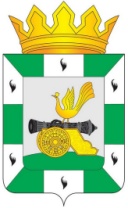 МУНИЦИПАЛЬНОЕ ОБРАЗОВАНИЕ«СМОЛЕНСКИЙ РАЙОН» СМОЛЕНСКОЙ ОБЛАСТИСМОЛЕНСКАЯ РАЙОННАЯ ДУМАРЕШЕНИЕот 24 августа 2017 года             № 47 О награждении Почётной грамотой муниципального образования «Смоленский район» Смоленской области работников закрытого акционерного общества производственно - коммерческая фирма «РБДС»Рассмотрев ходатайство организации о представлении к награждению Почётной грамотой муниципального образования «Смоленский район» Смоленской области, руководствуясь Уставом муниципального образования «Смоленский район» Смоленской области, решением Смоленской районной Думы от 26 февраля 2016 года № 16 «Об утверждении положений о Дипломе и Почётной грамоте муниципального образования «Смоленский район» Смоленской области», Смоленская районная ДумаРЕШИЛА:За многолетний добросовестный труд, высокопрофессиональное исполнение служебных обязанностей и в связи с празднованием Дня работников дорожного хозяйства наградить ПОЧЕТНОЙ ГРАМОТОЙ муниципального образования «Смоленский район» Смоленской области работников закрытого акционерного общества производственно-коммерческая фирма «РБДС»:КИСЕЛЕВА Алексея Владимировича – водителя;КЛИМКОВА Владимира Владимировича – водителя;НОВИКОВА Андрея Владимировича – водителя;РОМАНЕНКОВА Сергея Николаевича – водителя;САФОНОВА Александра Леонидовича – диспетчера.Ходатайствующей организации (закрытое акционерное общество производственно-коммерческая фирма «РБДС») рекомендовать выплатить единовременное денежное вознаграждение в размере 3000 рублей лицам, удостоенным награждения.ПредседательСмоленской районной Думы                                                     Ю.Г. Давыдовский